				Probeplan Musikjahr 2018/2019 01.08.18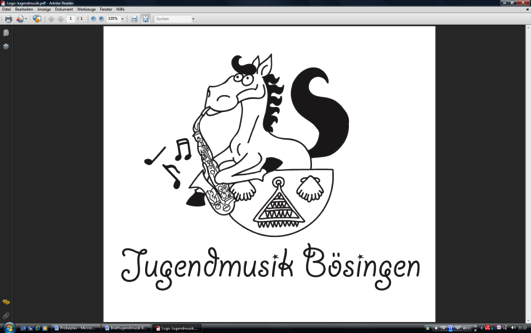 Ort:	Probelokal Jugendmusik: "Musigrümli" im Untergeschoss des Rest. Drei Eidgenossen Bösingen
Zeit:	Probenbeginn 18.15 Uhr / Probenende 19.15 Uhr, ab 18.00 Uhr Instrumente auspacken, EinblasenEntschuldigungen an Jacques Rossier, Tel. 079 424 80 19 bis spätestens 17.00 Uhr vor der Probe!TagDatumAnlassZeitWerBemerkungenDi04.09.2018Probenbeginn18.15 UhrJugendmusik& Info ElternDi11.09.2018Probe18.15 UhrJugendmusikDi18.09.2018Probe18.15 UhrJugendmusikDi25.09.2018Probe18.15 UhrJugendmusikDi02.10.2018Probe18.15 UhrJugendmusikDi09.10.2018Probe18.15 UhrJugendmusikVerstärkungMi10.10.2018Neuzuzüger-Abend19.00 UhrJugendmusik& VerstärkungDi16.10.2018FERIEN / KEINE PROBEDi23.10.2018FERIEN / KEINE PROBESo28.10.2018Konzertbesuch U22-Lager17.00 UhrfreiwilligPodium DüdingenDi30.10.2018KEINE PROBEDi06.11.2018Probe18.15 UhrJugendmusik& VerstärkungDi13.11.2018Probe18.15 UhrJugendmusikDi20.11.2018Probe18.15 UhrJugendmusikMi28.11.2018Hauptprobe Kirche18.00-19.00 UhrJugendmusik & MGB& VerstärkungSa01.12.2018Kirchenkonzert mit MGB20.00 UhrJMB/MGB/Cäcilienchor& VerstärkungSo02.12.2018Kirchenkonzert mit MGB 17.00 UhrJMB/MGB/Cäcilienchor& VerstärkungDi04.12.2018Proben mit MGB&Chlousabe19.30 UhrJugendmusik & MGBDi11.12.2018Probe18.15 UhrJugendmusikDi18.01.2019Probe18.15 UhrJugendmusikDi15.01.2019Probe18.15 UhrJugendmusik& VerstärkungDi22.01.2019Probe18.15 UhrJugendmusikDi29.01.2019Probe18.15 UhrJugendmusikDi05.02.2019Probe18.15 UhrJugendmusikDi12.02.2019Probe18.15 UhrJugendmusikDi19.02.2019Probe18.15 UhrJugendmusik& VerstärkungDi26.02.2019Probe18.15 UhrJugendmusikDi05.03.2019FERIEN/KEINE PROBEDi12.03.2019Probe18.15 UhrJugendmusik& VerstärkungDi19.03.2019Probe18.15 UhrJugendmusikMi27.03.2019Hauptprobe18.00 UhrJugendmusik & MGB& VerstärkungFr29.03.2019Jahreskonzert18.30 UhrJugendmusik & MGB& VerstärkungSa30.03.2019Jahreskonzert18.30 UhrJugendmusik & MGB& VerstärkungDi02.04.2019KEINE PROBEDi09.04.2019Probe18.15 UhrJugendmusik& VerstärkungoffenInstrumentenvorstellen Primarschule Bösingen
(Wo 14/15 vom 01.04. bis 12.04.2019 möglich)Instrumentenvorstellen Primarschule Bösingen
(Wo 14/15 vom 01.04. bis 12.04.2019 möglich)Instrumentenvorstellen Primarschule Bösingen
(Wo 14/15 vom 01.04. bis 12.04.2019 möglich)Ensemble MGBDi16.04.2019FERIEN / KEINE PROBEDi23.04.2019FERIEN / KEINE PROBEDi30.04.2019Instrumentenvorstellen
Jugendmusik18.00 UhrJugendmusik& VerstärkungDi07.05.2019Probe18.15 UhrJugendmusikDi14.05.2019Probe18.15 UhrJugendmusikDi21.05.2019Probe18.15 UhrJugendmusikDi28.05.2019Probe18.15 UhrJugendmusikDi04.06.2019Hauptprobe18.15 UhrJugendmusik& VerstärkungSa08.06.201925. Sensler JungmusiktreffenBrünisriedJugendmusik& VerstärkungDi25.06.2019Abschluss-Brätleab 19.00 UhrJugendmusik & MGB